Information for Individuals Seeking Accredited Food Protection Manager Certification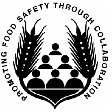 The Conference for Food Protection (CFP) does not directly offer Food Protection Manager Certification examinations. The CFP owns the Standard against which the ANSI National Accreditation Board (ANAB) evaluates the certification organizations for the purpose of accreditation. Companies accredited by ANAB-CFP to offer the Food Protection Manager Certification examination are listed below.HOW DOES ONE GET CERTIFIED?Call or use the website for any of the accredited certification organizations listed below regarding information on where and when examinations are available. If you wish to get training, the certification organizations will have information about where you can receive training. Or you may receive training from other sources. Study materials are advised if you wish to bypass training. Each certification organization will have information about study materials they have available.You may be referred to a training company that can provide training and/or a method to administer the certification exam.When calling one of the accredited certification organizations listed below, be prepared to ask for all the options available to you, such as:If you only want to take the exam without training or purchasing any study materials.If you only want to purchase study materials and take the exam.If you want training, study materials, and take the exam.If you do not pass the exam the first time, what are your options, and the cost to retake it?Food Protection Manager Certification Organization Contacts:1 AAA Food Safety (AAA Food Safety, LLC) https://www.aaafoodhandler.com (714) 592-4100APS Culinary Dynamics (DBA: World Food Safety Organization) 
https://academy.worldfoodsafety.org/#/fpm  (248) 608-4831Certus/StateFoodSafety https://www.statefoodsafety.com (801) 494-1416Learn2Serve http://www.learn2serve.com (877) 881-2235My Food Service License https://myfoodservicelicense.com/ (877) -590-5964National Registry of Food Safety Professionals http://www.nrfsp.com (800) 446-0257National Restaurant Association Solutions https://www.servsafe.com (800) 765-2122 Responsible Training/Safeway Certifications, LLC http://www.responsibletraining.com (512) 872-6071

Relish Works, Inc. (DBA: Trust20) https://www.trust20.co/  (773) 831-5692.The Always Food Safe Company, LLC https://alwaysfoodsafe.com/ (844) 312-2011For more information go to: Foodprotect.org and click Food Protection Manager Certification, under American National Standards Institute, visit the ANSI webpage at https://anab.ansi.org/credentialing/food-protection-manager September 6, 2023